               УВАЖАЕМЫЕ РОДИТЕЛИ!На базе МБДОУ «Детский сад № 3 «Иман» г. Урус-Мартан, создан консультативный пункт, где вы можете получить ответы на интересующие вопросы по воспитанию ваших детей!Мы ждем вас по адресу:г. Урус-Мартанул. Въездная б/нтел. +7 (938) 001-48-25Перечень специалистовмуниципального бюджетного дошкольного образовательного учреждения «Детский сад № 3 «Иман» г. Урус-МартанУрус-Мартановского муниципального района»на 2020-2021 учебный год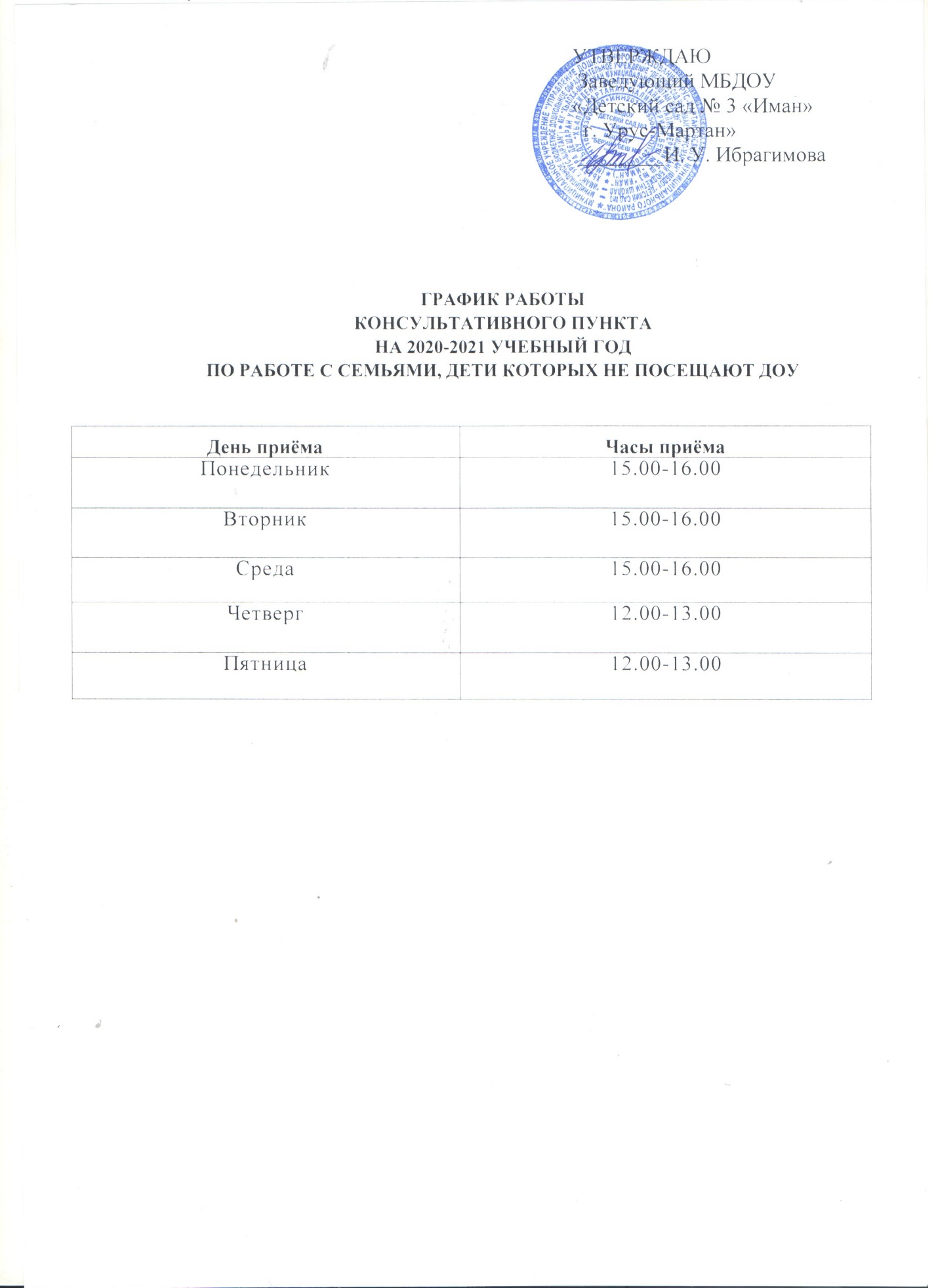 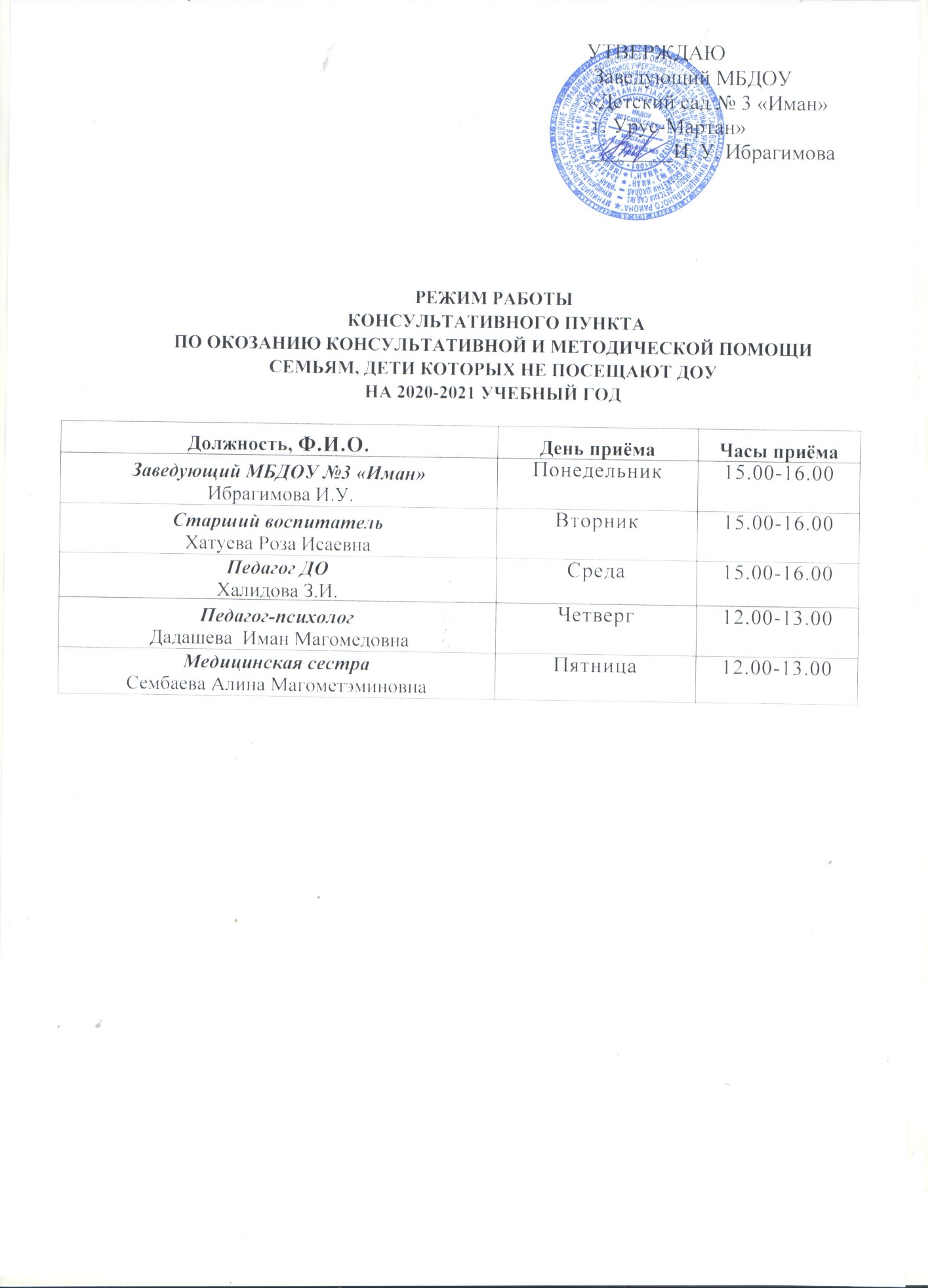 №п/пФИОспециалистаДолжностьОбразование1.Ибрагимова И.У.ЗаведующийВысшее2.Хатуева Р.И.Старший воспитательВысшее3.Халидова З.И.Педагог ДОВысшее4.Дадашева И.М.Педагог-психологВысшее6.Сембаева А.М.МедсестраСреднее профессиональное